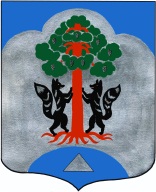                                             АДМИНИСТРАЦИЯ                    МО СОСНОВСКОЕ СЕЛЬСКОЕ ПОСЕЛЕНИЕ                  МО ПРИОЗЕРСКИЙ МУНИЦПАЛЬНЫЙ РАЙОН                                     ЛЕНИНГРАДСКОЙ ОБЛАСТИ                                              ПостановлениеОт  30 января  2014  года  № 36Об определении гарантирующих организаций в сфере водоснабжения и водоотведения и определение зоны их деятельности на территорииМО Сосновское сельское поселение МО  Приозерского муниципального района Ленинградской  областиРуководствуясь ч. 1 ст. 14 Федерального закона от  № 131-ФЗ «Об общих принципах организации местного самоуправления в Российской Федерации», п. 2 ч. 1 ст. 6, ч. 2 ст. 42, ст. 12 Федерального закона от  № 416-ФЗ «О водоснабжении и водоотведении», в соответствии с  распоряжением администрации  МО Сосновское сельское поселение № 10 от  29 января  2014  года «Об утверждении схем водоснабжения и водоотведения МО Сосновское сельское поселение МО  Приозерского  муниципального района Ленинградской  области », с целью организации централизованного, надлежащего и бесперебойного водоснабжения и водоотведения на территории МО Сосновское  сельское поселение МО Приозерского муниципального района Ленинградской области постановляет:1. Определить ООО «ЛенСервисСтрой» в качестве гарантирующей организации, осуществляющей холодное водоснабжение и водоотведение на территории МО Сосновское  сельское поселение МО Приозерского  муниципального района Ленинградской области на территории деревня Кривко, деревня Снегиревка и поселок Сосново, кроме района улиц, перечисленных в пунктах 3,4 настоящего постановления.2. Определить, что зоной деятельности гарантирующей организации ООО «ЛенСервисСтрой»   является территория МО Сосновское  сельское поселение МО Приозерского  муниципального района Ленинградской области на территории деревня Кривко, деревня Снегиревка и поселок Сосново, кроме улиц, перечисленных в пунктах 3,4 настоящего постановления.3. Определить ЗАО «Сосновоагропромтехника» в качестве гарантирующей организации, осуществляющей холодное водоснабжение и водоотведение на  территории МО Сосновское  сельское поселение МО Приозерского  муниципального района Ленинградской области на территории  поселка Сосново в районе улиц Механизаторов, Молодежная, Пионерская, Карельская, Ладожская, Заречная. 4. Определить, что зоной деятельности гарантирующей организации ЗАО «Сосновоагропромтехника» является территория МО Сосновское  сельское поселение МО Приозерского муниципального район Ленинградской области на территории  поселка Сосново в районе улиц Механизаторов, Молодежная, Пионерская, Карельская, Ладожская, Заречная. 5. Определить  ЗАО  «Завод ВНИИЗЕМмаш» в качестве гарантирующей организации, осуществляющей холодное водоснабжение и водоотведение на территории МО Сосновское  сельское поселение МО Приозерского  муниципального района Ленинградской области на территории поселка Платформа 69км.6. Определить, что зоной деятельности гарантирующей организации ЗАО  «Завод ВНИИЗЕМмаш» является территория МО Сосновское  сельское поселение МО Приозерского  муниципального района Ленинградской области на территории  поселка Платформа 69км.7.Гарантирующим организациям ООО «ЛенСервисСтрой», ЗАО «Сосновоагропромтехника», ЗАО  «Завод ВНИИЗЕМмаш» обеспечить:7.1. Эксплуатацию централизованной системы холодного водоснабжения и водоотведения в соответствии с нормативными правовыми актами Российской Федерации.7.2. Холодное водоснабжение и водоотведение в случае, если объекты капитального строительства абонентов присоединены в установленном порядке к централизованной системе холодного водоснабжения и водоотведения в пределах зоны деятельности гарантирующей организации.7.3. Заключение договоров, необходимых для обеспечения надежного и бесперебойного холодного водоснабжения и водоотведения в соответствии с требованиями законодательства Российской Федерации.7.4. Эксплуатацию бесхозных объектов централизованных систем холодного водоснабжения и (или) водоотведения, в том числе водопроводных и канализационных сетей на территории МО Сосновское  сельское поселение МО Приозерский  муниципальный район Ленинградской области, в случае их выявления.8. Настоящее постановление направить гарантирующим организациям ООО «ЛенСервисСтрой», ЗАО «Сосновоагропромтехника», ЗАО  «Завод ВНИИЗЕМмаш».9. Настоящее постановление опубликовать  на официальном  сайте поселения     www.admsosnovo.ru . 10. Контроль за исполнением настоящего постановления оставляю за собой.Глава администрации МОСосновское сельское поселение:                                                                 А.Н.Соклаковсогласовано:Гермонина Н.Н.Коробова Г.Г.Дроботенко Н.Н.Разослано: дело-2, Прокуратура.-1, 1, отд. ЖКХ